_____________________________________________________________________________________________________________________________________________                             РЕСПУБЛИКАНСКИЙ КОМИТЕТ                    О плане работы Татрескома Росхимпрофсоюза на 2019 год Президиум Татрескома Росхимпрофсоюза ПОСТАНОВЛЯЕТ:  1. Утвердить план работы Татарстанского республиканского комитета Росхимпрофсоюза на 2019 год (прилагается).     2. Председателям первичных профсоюзных организаций, работникам аппарата Татрескома Росхимпрофсоюза обеспечить выполнение в срок запланированных мероприятий.     3. Контроль за выполнением настоящего постановления возложить на специалиста по работе с молодежью Татрескома Росхимпрофсоюза                    Илюшину Е.В.ПредседательТатрескома Росхимпрофсоюза 					А.Л. ИльинХимия промышленносты  тармаклары хезмәтчәннәренең  Россия профессиональ союзы ТАТАРСТАН  РЕСПУБЛИКА        ОЕШМАСЫ420012,  Казан,     Мөштәри  ур., 9 ,  Тел.: 236-96-95, 236-99-57, 236-97-34Факс: 236-99-57, 236-19-73                   E-mail: chemprof-rt@mail.ru                      www.chemprof-rt.ru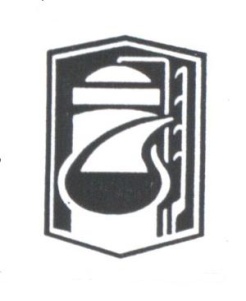  Российский профессиональный союз работников химических отраслей промышленностиТАТАРСТАНСКАЯ РЕСПУБЛИКАНСКАЯ ОРГАНИЗАЦИЯ420012,  Казань,  ул.  Муштари, 9 ,  Тел.: 236-96-95, 236-99-57, 236-97-34Факс: 236-99-57, 236-19-73             E-mail: chemprof-rt@mail.ru              www.chemprof-rt.ru                ПРЕЗИДИУМ                ПРЕЗИДИУМ                ПРЕЗИДИУМ                                                                       П О С Т А Н О В Л Е Н И Е                       13 декабря 2018 года                             г. Казань                                                                         П О С Т А Н О В Л Е Н И Е                       13 декабря 2018 года                             г. Казань              Протокол № 40            Протокол № 40